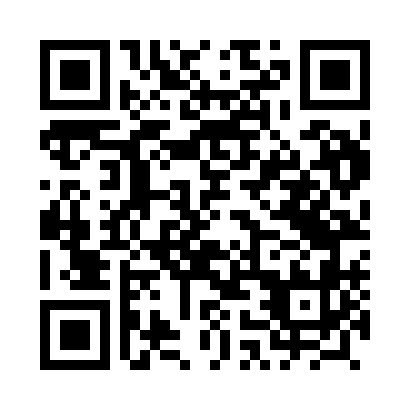 Prayer times for Dabry, PolandWed 1 May 2024 - Fri 31 May 2024High Latitude Method: Angle Based RulePrayer Calculation Method: Muslim World LeagueAsar Calculation Method: HanafiPrayer times provided by https://www.salahtimes.comDateDayFajrSunriseDhuhrAsrMaghribIsha1Wed2:485:0812:305:357:5210:032Thu2:455:0612:305:367:5410:063Fri2:415:0512:305:377:5510:084Sat2:385:0312:295:387:5710:115Sun2:355:0112:295:397:5810:146Mon2:325:0012:295:408:0010:177Tue2:284:5812:295:418:0110:208Wed2:254:5612:295:428:0310:239Thu2:224:5512:295:438:0410:2510Fri2:184:5312:295:448:0610:2811Sat2:154:5212:295:448:0710:3112Sun2:144:5012:295:458:0910:3413Mon2:134:4912:295:468:1010:3714Tue2:134:4712:295:478:1210:3815Wed2:124:4612:295:488:1310:3816Thu2:114:4412:295:498:1410:3917Fri2:114:4312:295:498:1610:3918Sat2:104:4212:295:508:1710:4019Sun2:104:4112:295:518:1810:4120Mon2:094:3912:295:528:2010:4121Tue2:094:3812:295:538:2110:4222Wed2:094:3712:295:538:2210:4323Thu2:084:3612:295:548:2410:4324Fri2:084:3512:305:558:2510:4425Sat2:074:3412:305:568:2610:4426Sun2:074:3312:305:568:2710:4527Mon2:074:3212:305:578:2810:4528Tue2:074:3112:305:588:3010:4629Wed2:064:3012:305:588:3110:4730Thu2:064:2912:305:598:3210:4731Fri2:064:2812:306:008:3310:48